TANDRIDGE YOUTH FOOTBALL LEAGUE     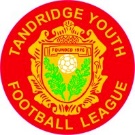 FORM TAN 5Notification of cancelled or un-played game (Rule 20.E.iii)Please describe the reasons why the above fixture did not take place:Today’s Date: (Allow the text to expand this form to a second page if necessary) We ask that the matter be brought to the attention of the Management Committee.WHEN REQUESTED, THE COMPLETED FORM MUST BE SUBMITTED BY BOTH TEAMS TO THE LEAGUE SECRETARY WITHIN 7 DAYS (RULE 20.E).Please forward completed form to drharris@sky.comLeague Rule 20 (E) iii - For any postponement which is NOT caused by adverse weather or pitch conditions; or is NOT due to one team having insufficient players, BOTH Clubs may be requested to submit a form TAN 5 to the Competition Secretary within seven days of the postponement. The Competition Secretary will only require Clubs to complete a TAN 5 in any case where additional information regarding the postponement is required. When a TAN 5 is requested by the Secretary and should the Club fail to submit one, then such failure will incur a fine in accordance with the Fines Tariff.Any expenses incurred relating to a game ordered replayed must be made direct to the club cancelling the original fixture. ANY DISPUTE AS TO EXPENSES INCURRED OR CLAIMED MUST BE MADE TO THE MANAGEMENT COMMITTEE Your ClubYour TeamYour Age Group & Division Age Group:                            Division:Date of the FixtureVenueOpposition TeamWhich Team instigated the cancelation?